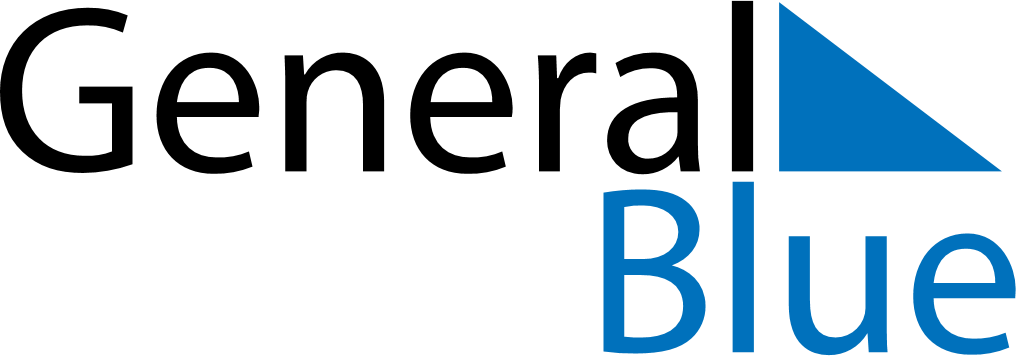 November 2022November 2022November 2022SloveniaSloveniaMONTUEWEDTHUFRISATSUN123456Day of Remembrance for the Dead78910111213St. Martin’s Day1415161718192021222324252627Rudolf Maister Day282930